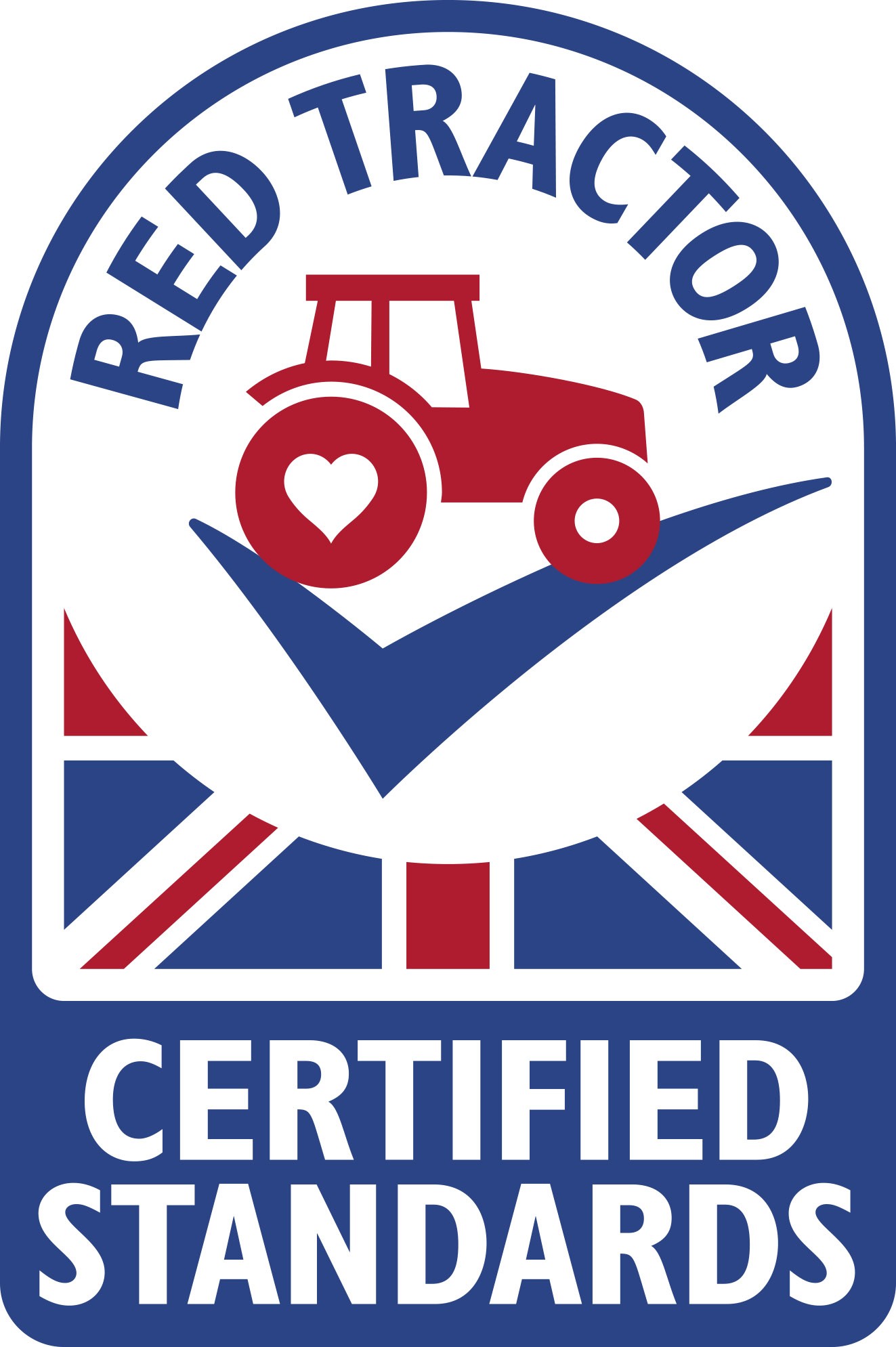 Supplier/Manufacturer declaration for apig balcony systemWe confirm that the structural integrity of the balcony system has been assessed against the RT standard* for the following:Number of pigs housed with the balcony:…………………………………………………………………………………………Weight range of pigs housed:……………………………………………………………………………………………………………Load weight of balcony:…………………………………………………………………………………………………………………….We,…………………………………………………………………………………………..(name of supplier) confirm that we have assessed the balcony system installed and it is compliant with the Red Tractor standard in terms of structural integrity.  *Red Tractor - Additional requirements for Balcony Systems (Standard and Appendix HF.k)Equipment descriptionWeaned pigs (up to 70 days of age)Fattening pigs and giltsLoad weight of balcony 130 kg/m2Maximum deflection 1/250 with a maximum of 12mm200 kg/m2Maximum deflection 1/250With a maximum of 12mm 